OCR GCSE Computer Science J276ExamsUnit 1 – Monday May 13th 2019 AM Unit 2 – Thursday May 16th 2019 PM Specification – on OCR website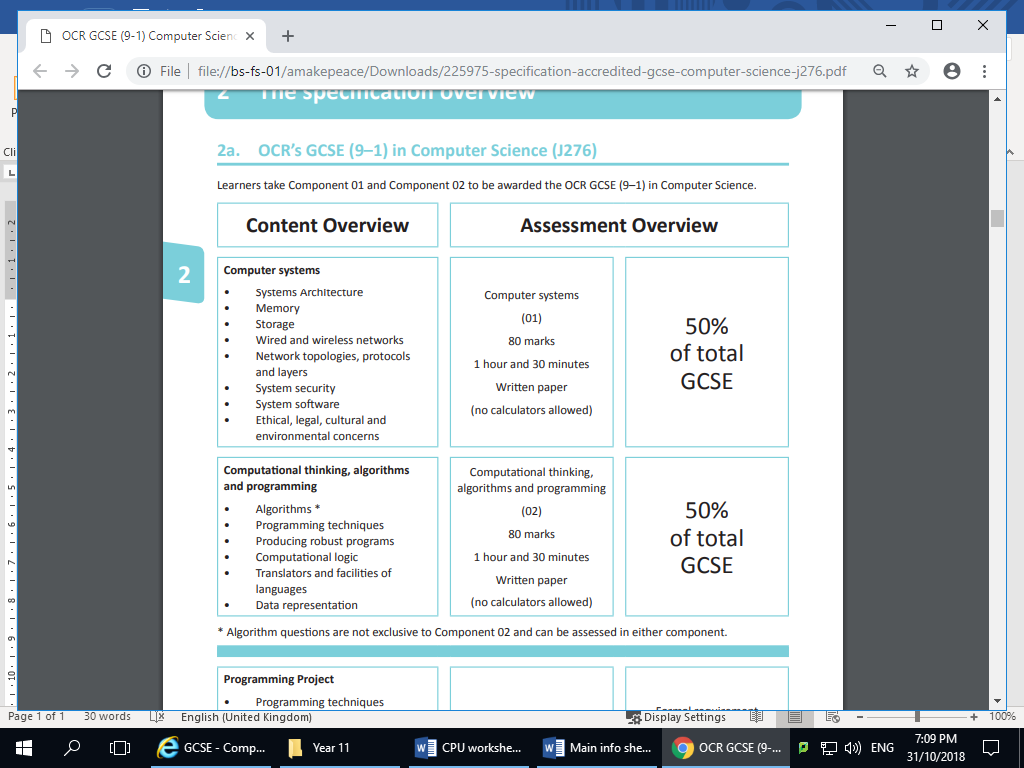 Useful ResourcesYour Notes / Flash cardsCGP Revision guideElectronic revision guide and other files on the school pupil sharedCraigndave videosQuizlet, quiziz, kahoot (make sure it is for OCR J276)OCR website Mr Makepeace and Mr WebbPast PapersMock – both units in one 90 min paper (Jan)Full length Mock for both papers – 2018 Papers - In double lessons (March / April)Sample question papers from OCR website (You own revision- we will not use these in school April / May)Several sample question papers / questions from OCR and various other sources (March / April / May)